   FUNDAÇÃO EDUCACIONAL CLAUDINO FRANCIO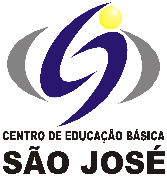 CENTRO DE EDUCAÇÃO BÁSICA SÃO JOSÉ                      Roteiro de Estudo diário 2º ano B Professora RozaneSEGUNDA-FEIRA DIA 22/06/2020Senhores Pais, Os alunos que não participarão das aulas presenciais deverão acompanhar a transmissão ao vivo da aula através do Google Meet, seguindo o Roteiro de Estudos das 7h às 11h ou das 13h às 17h.Este é o link FIXO para todas as aulas, todos os dias: meet.google.com/ywx-udxd-zrm                                                                                                                          Atenciosamente, Equipe PedagógicaTURMA: 2 o ano B - Professora: RozaneHorário de aula de segunda-feira 22/06/2020TURMA: 2 o ano B - Professora: RozaneHorário de aula de segunda-feira 22/06/20201ª aula13h às 13h50Retomar a apostila de Português do 1º Bimestre de onde paramos, a partir da página 63.2ª aula13h50 às 14h40Retomar a apostila de Português do 1º Bimestre de onde paramos, a partir da página 63.14h40 às 15hIntervalo para lanche3ª aula15h às 15h50Retomar a apostila de Português do 1º Bimestre de onde paramos, a partir da página 63.4ª aula15h50 às 16h40Retomada da Revisão de Português, (Capítulo 1) em folha (colar no caderno fazer e fazer a correção).5ª aulaRetomada da Revisão de Português, (Capítulo 1) em folha (colar no caderno fazer e fazer a correção).Observações: Trazer as apostilas do 1º bimestre de Português e História / Geografia/ Matemática. Enviar todos os materiais necessários como, borracha, lápis, apontador etc. IMPORTANTE: Enviar a Revisão de Português do Capítulo 1, pois faremos a correção em sala. TAREFA DE CASA: Lição 8 de português, p. 90- apostila do 2º bimestre.(APOSTILA DO 1º BIMESTRE).IMPORTANTE: As famílias que optaram em deixar as crianças em casa devem fazer a retirada das apostilas de Artes, Música e também o material do LIM. 